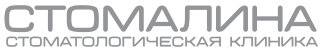 АНКЕТА О СОСТОЯНИИ ЗДОРОВЬЯ ПАЦИЕНТАМЕДИЦИНСКИЙ АНАМНЕЗОБЩАЯ ИНФОРМАЦИЯ О ПАЦИЕНТЕ Фамилия: ${lastName}                                             Дата Рождения: ${dateOfBirth}Имя: ${name}                                                                Телефон: ${phone}Отчество: ${surName}                                                        Электронная почта: ${email}Цель обследования: ${purposeOfTheSurvey}Как вы оцениваете состояние Вашего здоровьяЗАПИШИТЕ ЛЮБУЮ ИНФОРМАЦИЮ О СОСТОЯНИИ ВАШЕГО ЗДОРОВЬЯ, КОТОРУЮ СЧИТАЕТЕ ВАЖНОЙ:	${healthInfo}СПИСОК МЕДИКАМЕНТОВ, ПРЕПАРАТОВ, ВИТАМИНОВ, ДОБАВОК, КОТОРЫЕ ВЫ ПРИНИМАЕТЕДата заполнения анкеты__________________________Подпись_________________________________________	___________________________
                расшифровкаПодпись врача____________________________________Отличное ${excellent}Хорошее ${good}Нормальное ${normal}Плохое    ${bad}ДАНЕТНаходитесь ли Вы в настоящее время под наблюдением врача?Если “Да”, то укажите причину: ${underMedicalSuperVisionYes}  ${underMedicalSuperVisionNo}Посещаете ли Вы в настоящее время какие-либо процедуры ${proceduresVisitYes}${proceduresVisitNo}Если Вы лечитесь в настоящее время (лечились ранее) или имеете информацию (подозреваете) о наличии у Вас следующих заболеваний и состояний, дайте краткое описание:
${treatedDescYes}${treatedDescNo}Ревматизм, ревматические поражения сердца, шумы (боли) в сердце, пороки сердца${revmatizmYes}${revmatizmNo}Инфаркт миокарда, стенокардия, аритмия, хирургические вмешательства на сердце, кардиостимулятор${infarktYes}${infarktNo}Желудочно-кишечные заболевания${gastrointestinaldiseasesYes}${gastrointestinaldiseasesNo}Повышенное (пониженное) кровяное давление ${bloodPressureYes}  ${bloodPressureNo}Повышенная кровоточивость, анемия, гемофилия (не свертываемость крови), переливания крови, заболевания крови${anemiaorhemophiliaYes}${anemiaorhemophiliaNo}Астма, туберкулез, сезонная аллергия, аллергические реакции на антибиотики ${astmaortuberkulosYes}${astmaortuberkulosNo}Болеутоляющие препараты, местные анестетики и другие лекарства                                     ${preparadYes}${preparadNo}Доброкачественные, злокачественные опухоли, радиологическое лечение, химиотерапия, наблюдение онколога${ximiaYes}${ximiaNo}Диабет, повышенный сахар крови, прием сахароснижающих препаратов${diabetYes}${diabetNo}Гепатит, желтуха, заболевания печени, желчного пузыря${gepatitYes}${gepatitNo}Заболевания почек и мочевыводящих путей, затрудненное мочеиспускание, диализ${kidneysYes}${kidneysNo}Заболевание щитовидной железы, гормонотерапия${glandYes}${glandNo}Паралич, парез, конвульсии, обмороки, потеря сознания, головокружения, обмороки, судороги${paralizYes}${paralizNo}Артрит, заболевания позвоночника и костей, остеопороз${artritYes}${artritNo}Венерические заболевания или СПИД, гепатит${spidYes}${spidNo}Проводилось ли исследование на ВИЧ: Если «Да», то каков результат:        положительный            отрицательный${vichYes}${vichNo} Аппаратное лечение височно-нижнечелюстного сустава, брекеты, каппы${hardwareTreatmentYes}${hardwareTreatmentNo}Имеются ли у Вас другие проблемы со здоровьем о которых Вам известно? Если “Да”, то какие:${otherproblemsYes}${otherproblemsNo}Для женщин: Вы беременны, подозреваете беременность или кормите ребенка?${suspectpregnancyYes}${suspectpregnancyNo}Наблюдались ли у Вас когда-либо в прошлом аллергические реакции, продолжительное кровотечение, какие-либо другие осложнения во время или после стоматологического и общего лечения?Если “Да”, то какие:${yesalergiaYes}${yesalergiaNo}Наличие болей и щелканье в нижнечелюстном суставе${mandibularjointYes}${mandibularjointNo}Кровоточивость десен при чистке зубов (периодическая, постоянная)${brushingteethYes}${brushingteethNo}Появление герпеса «простуды» на губах с периодичностью  ${year} в год${herpeslipsYes}${herpeslipsNo}Бруксизм (ночное скрежетание зубов)${brukizmYes}${brukizmNo}Периодическое появление язв в полости рта${ulcersYes}${ulcersNo}Чувствую запах изо рта${badbreathYes}${badbreathNo}Вредные привычки (курение, прием алкоголя и наркотических средств)${badhabitsYes}${badhabitsNo}Название лекарстваЦель приема${drugName}${purposeOfAdmission}